International Women’s Day 2021SPECIAL DAYSPREPARATIONAsk members to bring photos of inspirational women from their own lives, for example mothers, teachers, mentors…Select some International Women’s Day (IWD) resources, for example photos, how to make a pledge wall, facts and case studies Select a video to watch from 2020 or from other yearsYou may wish to ask people to email their photos to you Email selected IWD resources to members INTRODUCTION/BACKGROUNDOfficially recognised by the United Nations in 1977, International Women’s Day first emerged from the activities of labour movements at the turn of the 20th century in North America and across Europe.International Women’s Day (IWD) is now celebrated in many countries around the world on 8 March every year. It is a day when women are recognised for their achievements without regard to divisions, whether national, ethnic, linguistic, cultural, economic or political. In 2021 the theme is ‘Choose to Challenge’. ‘A challenged world is an alert world.Individually, we’re all responsible for our own thoughts and actions – all day, every day.We can choose to challenge and call out gender bias, discrimination and stereotypes.We can choose to seek out and celebrate women’s achievements.Collectively, we can create an inclusive and more gender-equal world.From challenge comes change, so let’s all choose to challenge.’www.internationalwomensday.com/ThemeACTIVITIESQUIZTry this short quiz including some famous quotes from inspirational women. Can you guess who said what?‘When someone is cruel or acts like a bully, you don’t stoop to their level. No, our motto is, “When they go low, we go high.”’            Michelle Obama‘It is obvious to you that the struggle will be an unequal one, but I shall make it - I shall make it as long as I have an ounce of strength left in me, or any life left in me.’                                                     Emmeline Pankhurst‘If you want something said, ask a man. If you want something done, ask a woman.’                                                                       Margaret Thatcher‘No one can make you feel inferior without your consent.’                                                                                       Eleanor Roosevelt‘Stand for something or you will fall for anything. Today’s mighty oak is yesterday’s nut that held its ground.’                                         Rosa Parks‘Nothing in life is to be feared, it is only to be understood. Now is the time to understand more, so that we may fear less.’                          Marie Curie‘Despite everything I believe that people are really good at heart.’                                                                                                  Anne Frank‘It is never too late to be what you might have been.’                                                                    George Eliot (Mary Ann Evans)SHAREUsing the photos of inspirational women brought in by group members, share why these people are so important and impactful. What was it about them that made them inspirational?  Ask members to show their photos by holding them up to the camera; or, if they have emailed them to you in advance, use share screen to show the photos to the group.WATCHChoose a video to watch and inspire your group.  Share screen to share the video.IWDThere are a range of activities from the IWD website that you may wish to explore with your group. For example: explore case studies; create your own ‘Choose to Challenge’ group photo; make a pledge wall; make your own video. Create a photo collage with screen shots of each member with the hand-held high pose.  IWD will have a list of statements for the pledge wall. Read these out and encourage members to use the stamp function to show if they will take up any of these challenges.BIBLE READING/THOUGHTThere are many inspirational female characters in the Bible and today we are focusing on Esther. Esther was an Israelite orphan who had been adopted by her cousin Mordecai (Esther 2:7). She was part of an ethnic minority living in a strange land; she was not of high value or considered of great worth, just an ordinary girl. And yet Esther was chosen to be a queen (Esther 2:17). Queen Esther found herself at first keeping her Jewish heritage a secret for fear of the consequences. But when her own people were in danger she was willing to risk her life to save her people. Haman, an enemy of her cousin Mordecai, noted that the Israelites were different – the Jews kept different rituals and did not keep the king’s laws which contradicted them. So Haman advised the king that the Jews should be destroyed (Esther 3:8-10).When Esther learned of this, she went to the king – an act punishable by death as she had not been invited – and petitioned him for the lives of her people (Esther 7:3). A woman of principle, she was willing to put the lives of others ahead of even her own life. Esther was just an ordinary young woman who had a defining moment in which she chose to stand courageously for others.We may often feel pretty ordinary ourselves, our lives may appear very routine, but all of us have a few defining moments when we may be called on to put godly principle above personal benefit. What will you do when you encounter defining moments in your life?  SONGSSASB 397 ‘This is my desire, to honour you’ SASB 525 ‘What a work the Lord has done’ SASB 565 ‘All I once held dear’ SASB 573 ‘Be thou my vision, O Lord my heart!’ WEBSITE AND CONTACT DETAILSConnect Website: www.salvationarmy.org.uk/connectFamily Ministries Website: www.salvationarmy.org.uk/familiesEmail: familyministries@salvationarmy.org.ukFacebook: @sarmyfmTwitter: @ukifamilyInstagram: safamily_ministries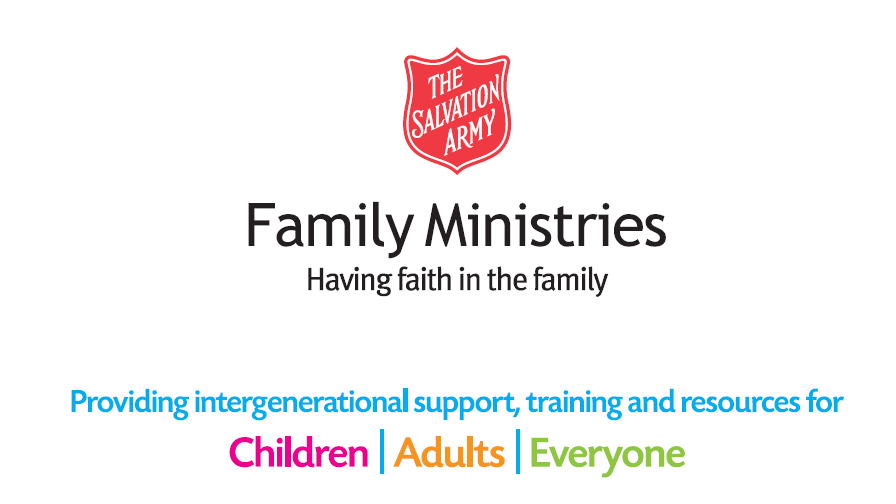 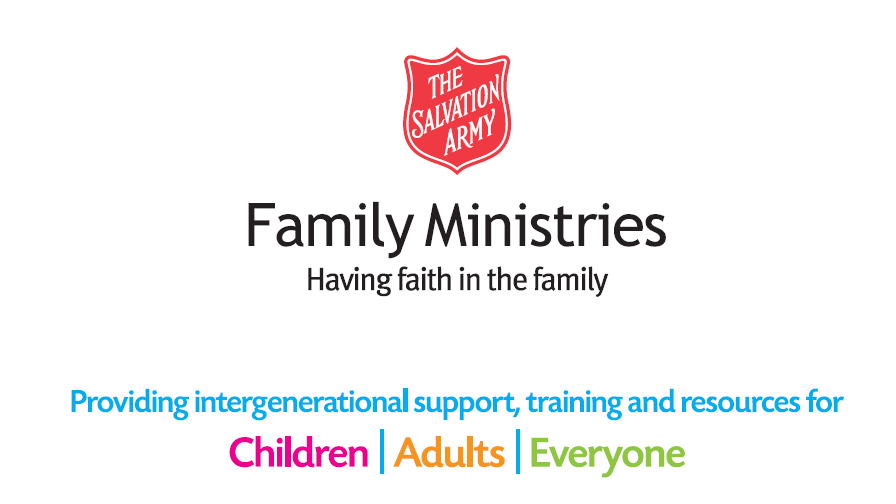 